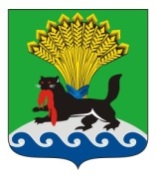 РОССИЙСКАЯ ФЕДЕРАЦИЯИРКУТСКАЯ ОБЛАСТЬИРКУТСКОЕ РАЙОННОЕ МУНИЦИПАЛЬНОЕ ОБРАЗОВАНИЕАДМИНИСТРАЦИЯПОСТАНОВЛЕНИЕот « 21 »       09        2017 г.				                                      №   386      Об утверждении плана проведения штабной тренировки по гражданской обороне  В целях качественной подготовки и обеспечения участия в проведении   с 4 по 6  октября  2017 года штабной тренировки по гражданской обороне с федеральными органами исполнительной власти, органами исполнительной власти субъектов Российской Федерации и органами местного самоуправления на территории Иркутской области по теме: «Организация выполнения мероприятий по гражданской обороне в условиях возникновения крупномасштабных чрезвычайных ситуаций природного и техногенного характера на территории Российской Федерации», в соответствии с Федеральным законом от 12.02.1998 № 28-ФЗ «О гражданской обороне», приложением №2 к Приказу Министерства Российской Федерации по делам гражданской обороны, чрезвычайным ситуациям и ликвидации последствий стихийных бедствий от 11.08.2017 №339 «О мероприятиях по подготовке и проведению штабной тренировки по гражданской обороне по теме «Организация выполнения мероприятий по гражданской обороне в условиях возникновения крупномасштабных чрезвычайных ситуаций природного и техногенного характера на территории Российской Федерации», протоколом заседания Комиссии по предупреждению и ликвидации чрезвычайных ситуаций и обеспечению пожарной безопасности Правительства Иркутской области № 45 от 28.08.2017, руководствуясь статьями  39, 45, 54 Устава Иркутского районного муниципального образования:1. Утвердить План проведения штабной тренировки по гражданской
обороне по теме: «Организация выполнения мероприятий по гражданской обороне в условиях возникновения крупномасштабных чрезвычайных ситуаций природного и техногенного характера на территории Российской Федерации» с  органами  местного  самоуправления и организациями Иркутского районного муниципального образования 4-6 октября 2017  года (прилагается).2.  Опубликовать настоящее распоряжение в газете «Ангарские огни» и в
информационно-телекоммуникационной сети «Интернет» на сайте Иркутского районного муниципального образования www.irkraion.ru.3. Контроль за исполнением настоящего постановления возложить на
первого заместителя Мэра района. Мэр района                                                                                            Л.П. Фролов УТВЕРЖДЕНпостановлением администрацииИркутского районного муниципального образованияот 21.09.2017  № 386ПЛАНПРОВЕДЕНИЯ  ШТАБНОЙ ТРЕНИРОВКИ ПО ГРАЖДАНСКОЙ ОБОРОНЕ ПО ТЕМЕ: «ОРГАНИЗАЦИЯ ВЫПОЛНЕНИЯ МЕРОПРИЯТИЙ ПО ГРАЖДАНСКОЙ ОБОРОНЕ В УСЛОВИЯХ ВОЗНИКНОВЕНИЯ КРУПНОМАСШТАБНЫХ ЧРЕЗВЫЧАЙНЫХ СИТУАЦИЙ ПРИРОДНОГО И ТЕХНОГЕННОГО ХАРАКТЕРА НА ТЕРРИТОРИИ РОССИЙСКОЙ ФЕДЕРАЦИИ» С  ОРГАНАМИ  МЕСТНОГО  САМОУПРАВЛЕНИЯ И ОРГАНИЗАЦИЯМИ ИРКУТСКОГО РАЙОННОГО МУНИЦИПАЛЬНОГО ОБРАЗОВАНИЯ  4-6 ОКТЯБРЯ 2017  ГОДА Директор МКУ «Служба ГО и ЧС ИРМО»                                                    О.В. Федотов№п/пОтрабатываемые  вопросыВремя (местн.)Время (местн.)ИсполнительПримечание1233451Сбор руководителей гражданской обороны (далее – ГО) городских поселений, предприятий, уполномоченных для  решения  вопросов  в  области ГО для  доведения  задач на  28.09.201728.09. 201711.0028.09. 201711.00Директор Муниципального казенного учреждения «Служба гражданской обороны и предупреждения чрезвычайных ситуаций Иркутского районного муниципального образования» (далее – МКУ «Служба ГО и ЧС ИРМО»)2.Проведение открытых уроков в образовательных учреждениях Иркутского районного муниципального образования по основам безопасности жизнедеятельности в рамках месячника ГО02.10. 201702.10. 2017Начальник управления образования Администрации Иркутского районного муниципального образования  (далее – АИРМО)4 октября  2017 4 октября  2017 4 октября  2017 4 октября  2017 4 октября  2017 4 октября  2017 3Получение  сигнала  о  начале  тренировки по ГО07.00-07.3007.00-07.30Директор МКУ «Служба ГО и ЧС ИРМО»4Сбор оперативной  группы комиссий по предупреждению и ликвидации чрезвычайной ситуации и обеспечению пожарной безопасности  Администрации Иркутского районного муниципального образования (далее – КЧС и ПБ АИРМО)07.00-08.0007.00-08.00Директор МКУ «Служба ГО и ЧС ИРМО»,Заместитель директора МКУ «Служба ГО и ЧС ИРМО»5Сбор руководящего состава АИРМО07.30-10.0007.30-10.00Директор МКУ «Служба ГО и ЧС ИРМО», Заместитель директора МКУ «Служба ГО и ЧС ИРМО»6Участие в совещании, доведение сложившийся обстановки, постановка задачи на выполнение мероприятий ГО при возникновении крупномасштабных чрезвычайных ситуаций (далее – ЧС) и пожаров10.00-11.0010.00-11.00Директор МКУ «Служба ГО и ЧС ИРМО»7Получение и доведение вводных  по тренировке10.00-19.0010.00-19.00Директор МКУ «Служба ГО и ЧС ИРМО»8Проверка комплексных систем экстренного  оповещения  населения, автоматизированных систем централизованного оповещения   ГО (без  запуска  электрических   сирен)10.0010.00Заместитель директора МКУ «Служба ГО и ЧС ИРМО»9Сбор и обмен  информацией по ГО при выполнении (условно) первоочередных мероприятий по  ГО и представление  информации в Центр управления в кризисных ситуациях Главное управление Министерства чрезвычайных ситуаций (далее – ЦУКС ГУ МЧС) России по Иркутской области  донесений о начале мероприятий и ходе их  выполнения  по тренировке.10.00-19.0010.00-19.00Заместитель директора МКУ «Служба ГО и ЧС ИРМО», Заместитель директора МКУ «Служба ГО и ЧС ИРМО» –  начальник отдела ГО.10Развертывание и подготовка к работе пункта  управления07:00-19:0007:00-19:00Директор МКУ «Служба ГО и ЧС ИРМО»11Развертывание и подготовка к работе пунктов  управления объектов экономики, администраций  городских и сельских поселений10.0010.00Директор МКУ «Служба ГО и ЧС ИРМО»12Участие в селекторном совещании10.00-11.0010.00-11.00Заместитель директора МКУ «Служба ГО и ЧС ИРМО»13Проведение смотра готовности к действиям по предназначению формирований ГО - Областного государственного бюджетного учреждения здравоохранения  «Иркутская районная больница»14.0014.00Главный врач Областного государственногобюджетного учреждения здравоохранения
«Иркутская районная больница»,Директор МКУ «Служба ГО и ЧС ИРМО»14Получение и доведение сигнала на оперативную паузу в тренировке19.0019.00Заместитель директора МКУ «Служба ГО и ЧС ИРМО»5 октября 2017 5 октября 2017 5 октября 2017 5 октября 2017 5 октября 2017 5 октября 2017 15Получение и доведение вводных   по тренировке07.0007.00Заместитель директора МКУ «Служба ГО и ЧС ИРМО»16Сбор  и  обмен  информацией  по  ГО  при  выполнении (условно) первоочередных  мероприятий  по  гражданской  обороне  и  представление  информации   в ЦУКС ГУ  МЧС России  по  Иркутской  области и  донесений  о  начале и  ходе  их  выполнения  по  тренировке10.00-19.0010.00-19.00Заместитель директора МКУ «Служба ГО и ЧС ИРМО»,Заместитель директора МКУ «Служба ГО и ЧС ИРМО» – начальник отдела ГО.17Выдвижение оперативных групп на запасные пункты управления для их подготовки к работе по осуществлению управления ведением ГО11.0011.00Директор МКУ «Служба ГО и ЧС ИРМО», Заместитель директора МКУ «Служба ГО и ЧС ИРМО»18Получение и доведение установленных сигналов управления по тренировке.07.00-19.0007.00-19.00Директор МКУ «Служба ГО и ЧС ИРМО», Заместитель директора МКУ «Служба ГО и ЧС ИРМО»19Проведение заседания КЧС и ПБ АИРМО10.0010.00Директор МКУ «Служба ГО и ЧС ИРМО»20Проведение занятий в общеобразовательных учреждениях по тематике: «О порядке действий населения по сигналам оповещения ГО» (объекты  проведения определяет  начальник Управления образования АИРМО)09.00-15.00 09.00-15.00 Начальник управления образования АИРМО21Развертывание  пунктов обогрева и питания, пунктов временного размещения, вещевого   и  продовольственного  снабжения в соответствии с условиями вводных15.0015.00Начальник отдела потребительского рынка АИРМО, Директор МКУ «Служба ГО и ЧС ИРМО»22Получение и доведение сигналов на оперативную паузу в тренировке, возвращение оперативных групп в места постоянного размещения19.0019.00Заместитель директора МКУ «Служба ГО и ЧС ИРМО»6 октября 20176 октября 20176 октября 20176 октября 20176 октября 20176 октября 201723Получение и доведение вводных   по тренировке07.0007.00Заместитель директора МКУ «Служба ГО и ЧС ИРМО»24Сбор  и  обмен  информацией  по  ГО  при  выполнении (условно) первоочередных  мероприятий  по  гражданской  обороне  и  представление  информации   в ЦУКС ГУ  МЧС России  по  Иркутской области  донесений о начале и ходе их выполнения по  тренировке10.00-19.0010.00-19.00Заместитель директора МКУ «Служба ГО и ЧС ИРМО»,Заместитель директора МКУ «Служба ГО и ЧС ИРМО» - начальник отдела ГО25Организация мероприятий по ликвидации ЧС и пожаров в соответствии с планом наращивания обстановки.07.00-19.0007.00-19.00Директор МКУ «Служба ГО и ЧС ИРМО»26Отработка вопросов организации управления своими силами и взаимодействия с органами управления и силами МЧС России в ходе мероприятий по ликвидации ЧС и пожаров11.00-19.0011.00-19.00Директор МКУ «Служба ГО и ЧС ИРМО»27Проведение работы по подготовке запасного пункта управления к осуществлению управления ГО, в том числе подготовки рабочих мест руководящего состава ГО, приведения в готовность средств связи и установления связи с взаимодействующими пунктами управления, проверки систем жизнеобеспечения.11.0011.00Начальник отдела по мобилизационной работе АИРМО,Директор МКУ «Служба ГО и ЧС ИРМО»28Сбор членов  эвакоприемной (эвакуационной) комиссии   АИРМО12.0012.00Заместитель директора МКУ «Служба ГО и ЧС ИРМО»29Развертывание приемных эвакуационных пунктов  на территориях, отнесенных к безопасному району (с. Хомутово)14.0014.00Директор МКУ «Служба ГО и ЧС ИРМО»,Заместитель директора МКУ «Служба ГО и ЧС ИРМО» –  начальник отдела ГО30Развертывание сборного эвакуационного пункта (с. Смоленщина)15.0015.00Заместитель директора МКУ «Служба ГО и ЧС ИРМО», ведущий инженер отдела ГО31Предварительное подведение  итогов тренировки18.0018.00Директор МКУ «Служба ГО и ЧС ИРМО»32Получение и доведение сигналов на окончание тренировки и возвращения органов управления и сил ГО и Российской единой системы предупреждения и ликвидации чрезвычайной ситуаций в пункты постоянного размещения19.0019.00Заместитель директора МКУ «Служба ГО и ЧС ИРМО»33Участие  в  селекторном  совещании18.0018.00Директор МКУ «Служба ГО и ЧС ИРМО»,Заместитель директора МКУ «Служба ГО и ЧС ИРМО»34Предоставление  в ГУ МЧС России по Иркутской области отчета о проведении тренировкидо 20.00до 20.00Заместитель директора МКУ «Служба ГО и ЧС ИРМО» – начальник отдела ГО